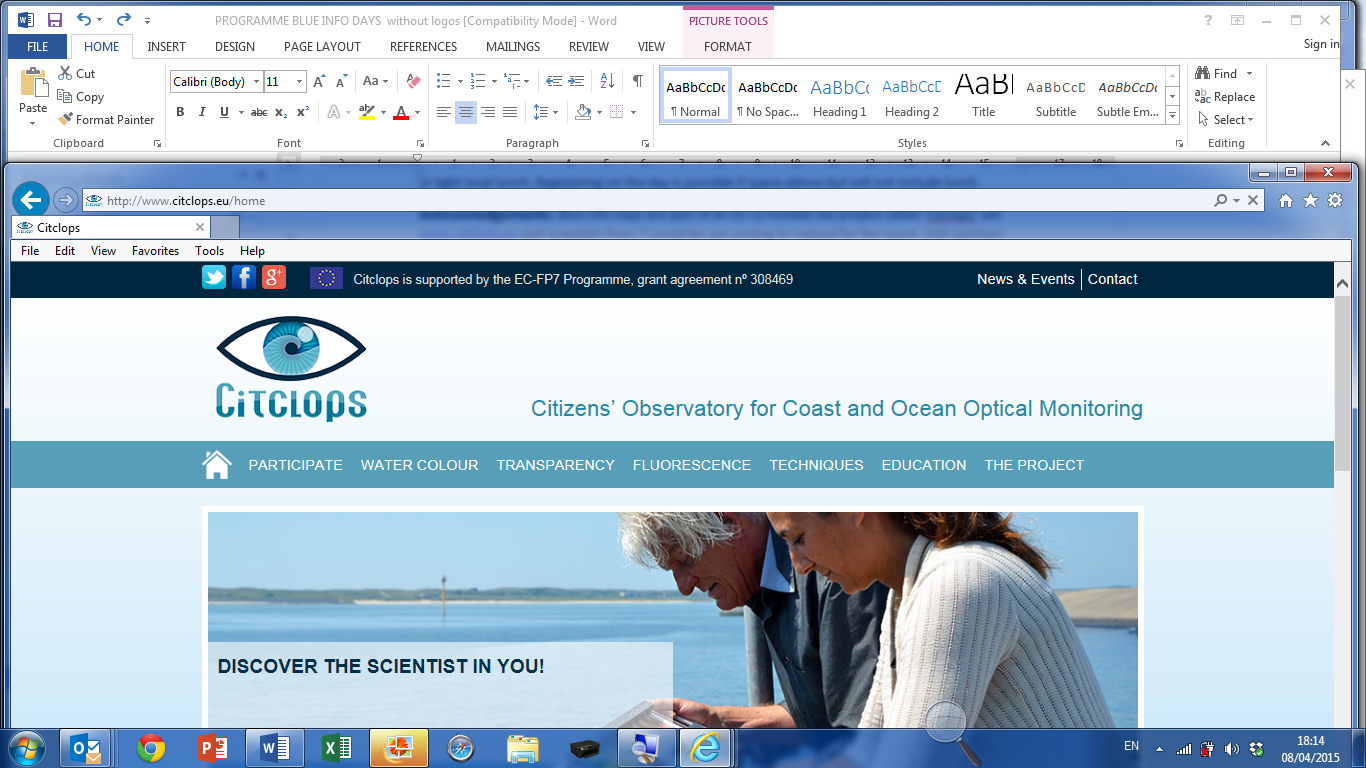 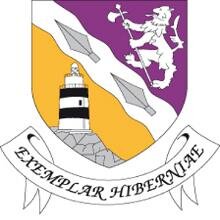 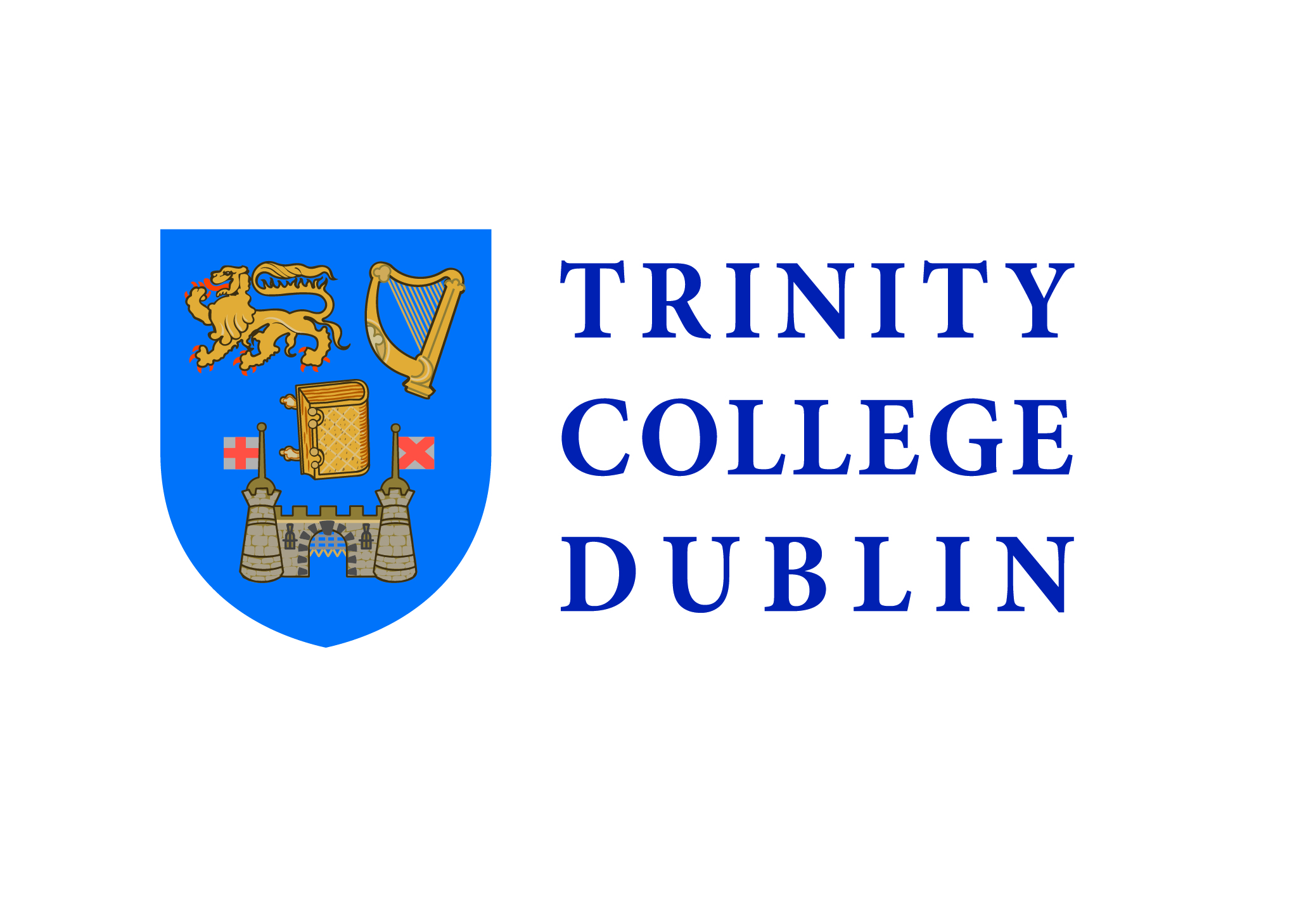 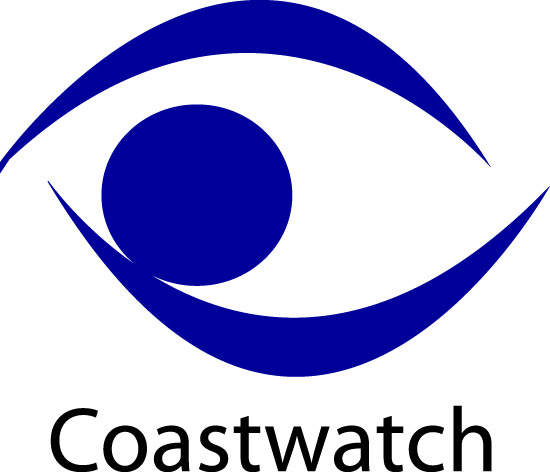 Blue Info Days Wexford: Sat. 25th & Sun 26th April 2015With International marine scientist group ‘Citclops’ 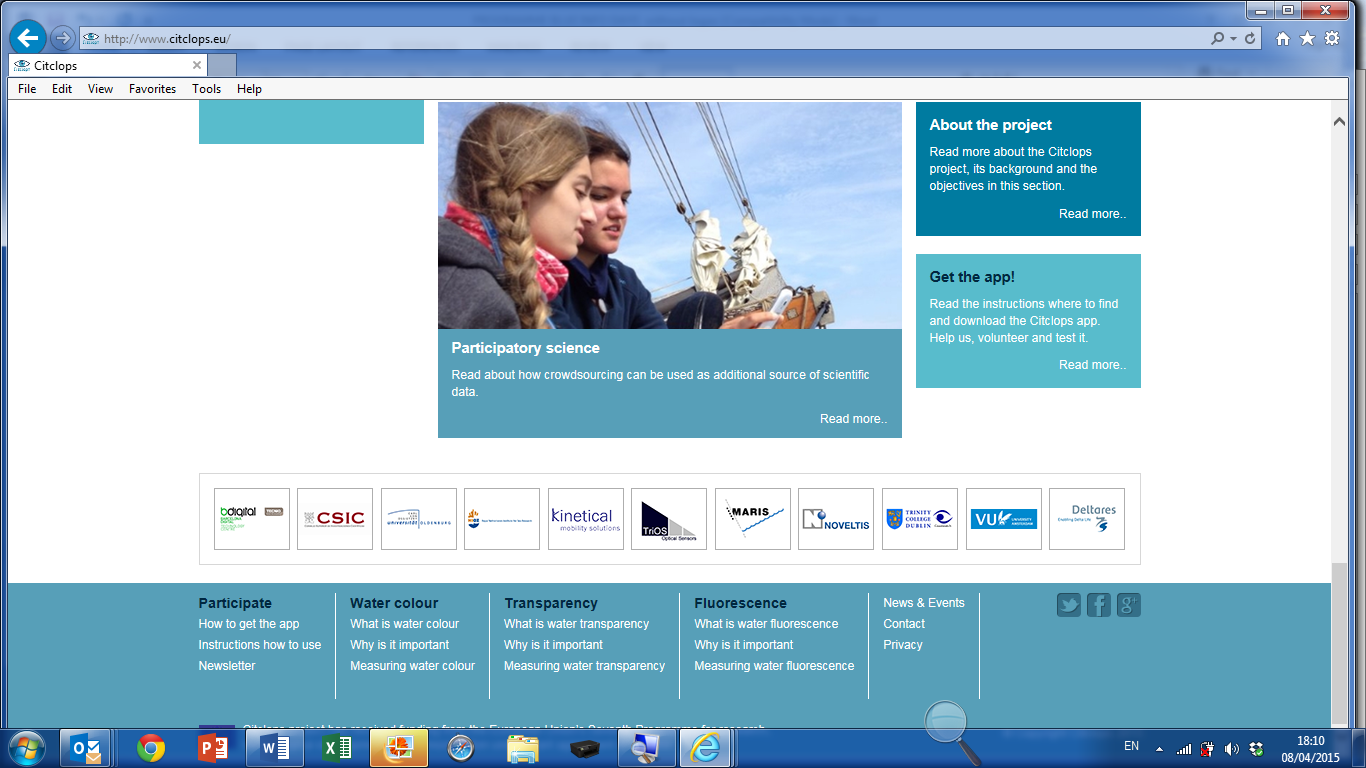 Blue Info days encourage ocean literacy and wise use of marine and coastal resources. That means understanding how the sea ticks, passing on and adapting old sustainable coastal and marine resource practices, learning new methods to measure, monitor and report on the state of the sea as powerful citizen science tools.   The first ‘Blue Info Days’ weekend in Ireland will take place on 25th and 26th April 2015 in county Wexford  and consist of a mix of short talks, demonstrations and hands on trials, lots of fieldwork and fun water events. ‘Blue Info Days’  is aimed at the general public including families and students who want to enjoy the sea and care for it, as well as those professionally engaged in the sea, monitoring and harvesting marine and coastal resources. There is a dual focus:Marine Information, Research and understanding. Here you can:-  Learn and exchange some fascinating facts about the sea  Use simple water tests and phone apps to check water quality, opening an opportunity to be part of a citizen alert network for early detection of pollution and harmful algal blooms.Meet top European and home grown water and technology experts, to exchange ideas and possible research.  Join  Eanna Ni Lamhna  for a Workshop on Young Scientist projects 2015Wise use, Enjoyment, Culture Enjoy, draw, taste, photograph coastal features  and creatures in one of 10 fieldtrips Exchange information on ways to use and enjoy our marine resources without wrecking nature or overharvesting and learn from past mistakes. Meet representatives of government, EPA, Marine institute and local authorities and discuss marine law implementation, monitoring and enforcement with public participation. Last but not least enjoy the history, cultural and culinary riches which will be rolled out for Citclops project guests from 7 European countries and all participating in Blue Info Days. PROGRAMME Part 1:  Wexford Town, Sat. 25th April 2015; 9.30 am - 1.30 pm     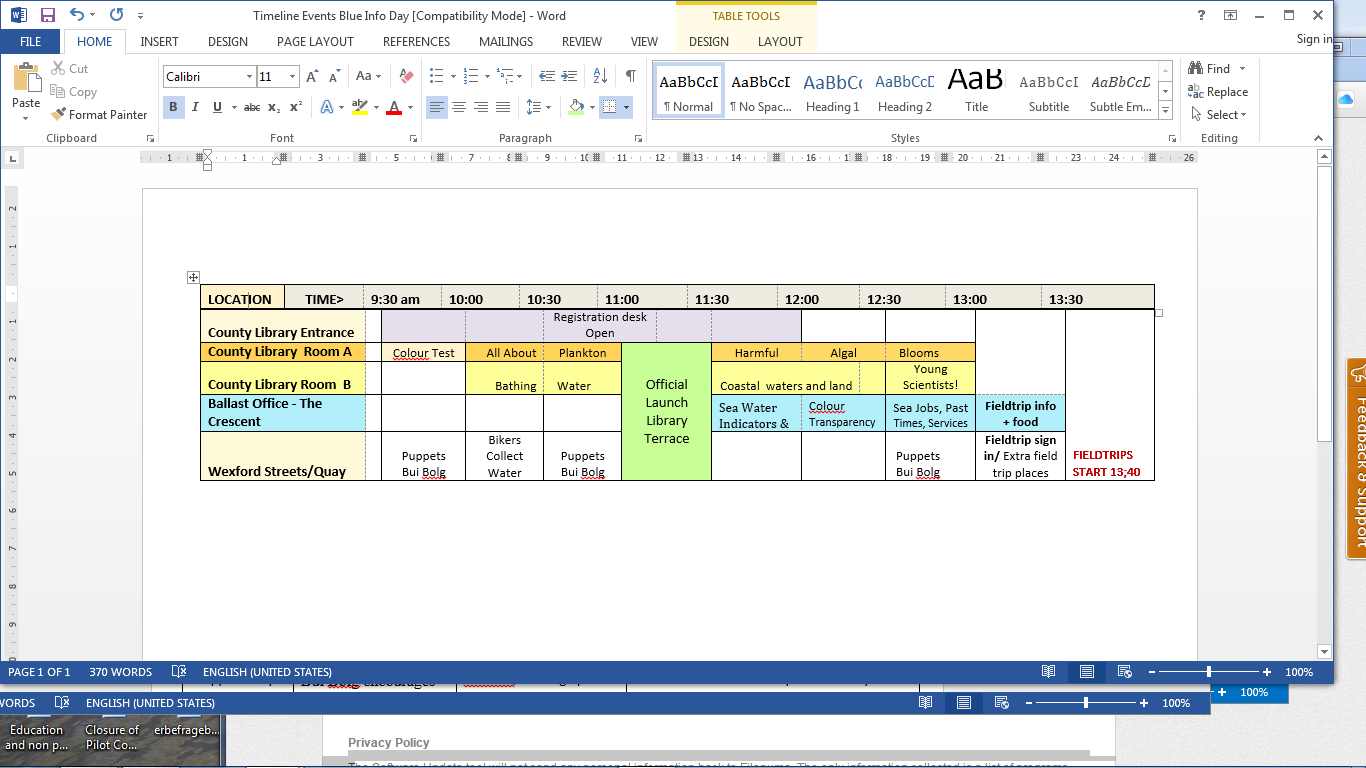           Registration and Indoors Events running in parallel: Wexford County Library and Ballast Office – see detailPart II - FIELDTRIPS      Saturday 25th April 2015 Blue Info Days7.30 pm - Party and fieldtrip highlights Wexford (Cost 20 euro, booking essential)Part III FIELDTRIPS North Wexford Blue Info Days Sunday 26th April 2015Costs:  A 10 euro nonrefundable registration fee applies to fieldtrip bookings and 20 euro towards the Saturday party incl light meal.  For those registering by April 21st the fieldtrip will include picnic or light local lunch. Registering on the day is possible if space allows but will not include lunch. Acknowledgements: Blue Info Days are part of an EU co-funded sea project called ‘Citclops’ see www.citclops.eu and scientists from 7 countries are coming to Ireland for the event. Irish partners Trinity College Dublin/Coastwatch are responsible for local organisation in cooperation with Wexford County Council. A host of local bodies and individuals are giving their time, facilities and expertise gratis so lectures, demos are gratis and only a nominal registration fee is due for fieldtrips. Register on www.coastwatch.org  or  www.Citclops.eu  or send booking form and registration fee for fieldtrip by April 21st to:  Karin Dubsky, Coastwatch, Civil and Env. Eng. TCD, Dublin 2. Ireland Contact: kdubsky@coastwatch.org  phone TCD 353 (0)1 896 2599. Mob. + 353 (0) 86 8111 684 or  Ashley Shak SHAKA@tcd.ie  mob + 353 (0) 87 636 0919TIMEEVENT  LOCATION & for whoComment 9.30  - 11.30 amRegistration  and sign inWexford County Library, Mallin Street, Wexford Collect packs for those pre-registered 9.30 and 10.20 am  photo opportunityCyclists set off to collect water samples Are YOU colour blind? Wexford Library steps & Wex Hb sampling points Library - Room ACyclists take off to collect & deliver water samples to Library Room A. Chance to test how good your colour vision is10 am- 11.00 amTwo parallel Sessions in Wexford County Library .Plankton  workshopAbout half the oxygen in the air we breathe is made by plankton… County Library  Room AFor public ( Children can enjoy this ( age 8+) but must be accompanied by an adultIntroducing plankton in presentations, demos and games. Looking at plankton in waters just delivered by cyclists under microscopes. Marine Inst   and Citclops Scientists10 am- 11.00 amTwo parallel Sessions in Wexford County Library .Bathing water workshop & water Quality information exchange County library Room B Interested public, Coast care groups and life guardsLaw, designation, public participation, monitoring and alert.  Results of Coastwatch Bathing water survey & Life guard role. Wexford CoCo, An Taisce and Coastwatcher11.00 amOfficial Launch/Address  of Blue Info Days   County Library  terrace Registered delegates Mayor of Wexford  Cllr George Lawlor  and  Citclops Team coordinator  Dr. Luigi Ceccaroni Ribbon of seaweed  to cut  Refreshments 11.30 am  – 1 pmTwo parallel sessions in the Wexford County library Rooms A and B .Start of Young Scientist session is  12.30 pm Harmful Plankton IDAlgal blooms &Jellyfish with hands on work ID work.County Library  Room AFishing, aquaculture, water sports enthusiasts and educatorsOfficial monitoring of blooms /harmful ones, chlorophyll a, plankton sample analyses, Impacts on nature and sea food.  Mar inst. EPA and Citclops Scientists.11.30 am  – 1 pmTwo parallel sessions in the Wexford County library Rooms A and B .Start of Young Scientist session is  12.30 pm Water in the Coastal zone & exchange with land. Wexford county library Room B.Scouts, lifeguards,  teachers, government agencies and general publicCoastwatch Sea observatories first results, Demos: Citclops colour app.  Water on and from land Nitrate test Coastwatch results.Invasive aliens competing for food/water 11.30 am  – 1 pmTwo parallel sessions in the Wexford County library Rooms A and B .Start of Young Scientist session is  12.30 pm Young Scientists – Participation guidance  Wexford county library Room B Teachers and Students Eanna Ni Lamhna   Radio/TV personality as former Young Scientist competition judge.  Q and A (more on fieldtrip G – with Eanna.) 11.30 –12.30Sea water Transparency  and colour as indicators. Ballast Office - Crescent and  outside Teachers, harbour masters, students, scouts, divers. Can you measure & interpret sea water colour & transparency? Secchi discs use  and making one, Colour   FU scale  and app  download helpMaking your own buoy to monitor water  Citclops visiting scientists, Coastwatch & EPA12.30 – 1.00 Marine and coastal Jobs, services & past times –  & what water info do they needBallast Offices – The Crescent  and shore General public…stands, art, Wexford walks, sea rescueWexford and Waterford estuary marine and coastal enterprises, NGOs, and groups. 1.00 to 1.20 pm 1.20 pm 1.30 pm Blue Info Fieldwork  Go to your pre booked fieldtrip group & sign in.Any spare places filledPhoto shoot  Departure Ballast Office  and  outside around/in water By bike, kayak, foot, minibus and car share. Marine sector hosts as sign posted Light Lunch pack or tokens for destination provided for all who are pre-registered. Those on waiting list or last minute bookings please bring picnic lunch. Photo all taking sea photos at the CrescentTimes on site (All depart Wex ~ 1.30 pm) Theme  (NB all fieldtrips will incl. some water measurements) Location,  travel, highlightsLead and contacts Suitable for & Comment2.00 – 5.30 pm  return to Wexford town ~ 6.20 pmMax 12 A – Once plankton and eating plankton. Meet and record/draw creatures who spend part of their lives as plankton, Bus: Hook Head Light h. Then rocky shore walk up Waterford estuary. Return via Duncannon by bus.  Seals, incl  large Sabellaria biogenic reef   Hook Center Tourism and Coastwatch General public. Hook lighthouse Centre indoor option in poor weather 2.00 – 4.00 pm  return to Wexford town ~  4.50 pmB – Underwater Life and water transparencyDive to see local riches and use of Citclops method to record water transparency. Car sharing to Hook Head  dive club Rich marine reef life  especially sponges, caves Interphase of diff. watersHook Diving ClubDearbhla Walsh Divers. (spare gear for 3 divers) with club members around Hook Head) When finished may join fieldtrip A by arrangement ( for bus places)2.00 – 5.30Return 6 pm Max 12C – Fast current to quiet muds: Habitats and species Bannow Bay Natura 2000 & Ramsar site. Coastal walk  sea and saltmarsh life, bay & hinterland uses/ impacts.Bus to/from Bannow BaySea grasses, sea level rise & rare saltmarsh plant squeeze.  Fish & birds. Min. impact bait digging &  shore angling Liam Ryan  ornithologist and farmer; Alan Walshe  CW /anglingGeneral public.  Boots or trousers you can roll up to go into water,  Spade and rods provided. Picnic lunch. 2.00 – 5.30Return 6.00 Max 12D – Wetland habitat (incl lagoon) coast riches. Find & ID  sea life inl N 2000 sites.Bus to Kilmore Quay then Kilmore - Tacumshin lake & backJim HurleyEcologist Interested public and artists 1.30 - 5.00Return 5.15Minibus, return by bike ` 5.30Max 14  E - Water History & Heritage  R. Slaney estuary1.30  pm the shore as seen from a Kayak 3.00 pm in the Heritage Park,  incl  water measurements old and new Wexford kayak safaris from the Crescent via 1 stop Wexford Boat Club to National Heritage Park   A range of waters to test. Return by bike or bus Kayak: Shane Carberry, Nat.Heritage Park: Maura  Citclops  ScientistGeneral public  with some canoe/boat kayak experience15 yrs + .Bring change of clothes, life vest provided . Swop places at Boat club if not up to full kayak trip possible. 2.00 – 5.30Return 6pm Max 10 (6  rent bikes ) F  All About Colour.  3.00 Slaney water, life in it. 4.00 grounds of artists Peter & Phil Pearson. Seeing and portraying colour in art.  Bikes to Heritage Park for light meal and quick look. Kayak across Inner Slaney estuary to The Deeps old riparian woodland for artists insights to colour.  Return by  kayak &/or bus Peter & Phil Pearson Shane Carberry, Wexford Kayak SafarisGeneral public with interest in art. Some canoe/boat kayak experience for kayak part and age  15+.  Take change of clothes. Arrange taxi or car share for art without kayak. 2.00 - 4.30Return 5.20By foot Max 20G - Wexford harbour Natura 2000 & slobs. Discover life in ponds, canals and harbour. Discuss Young scientist project ideas, nutrients and water colour conservation, Climate change implicationsCar sharing – arrange own Wexford N slobs. Inc visit of NPWS centre.Option to walk back to Wexford along low water on return Eanna Ni Lamhna and NPWS  N Slobs centreGeneral public  v suitable for budding young scientists Need boots 2.00 - 4.00Max 12H – Dunes riches of Curracloe to the Raven & tackling Invasive Alien species Incl Sea buckthorn Minibus to Curracloe  beach and return from the Raven carpark General public (easy access)Times on site (All depart Wex 1.30) Theme  Location,  travel, highlightsLead and contacts Suitable for & Comment 9 am   leave Whites Hotel  9.30 am Kilmuckridge 10.15  am Cahore Boat waiting in Cahore  I - North Wexford soft coast Natura 2000 sites and their waters.  Natural dune/wetland complex & climate change.Testing  different waters Underwater:Homemade Water viewers to peep into kelp beds.Soft coast systems, erosion and waters. Nitrate pollution risk & reduction measures. Role of reeds and willows.   Old Cahore  crab game Secchi disc water  tests Boat to Courtown with more tests  & sea angling .Karin DubskyTrish Murphy,  Citclops scientists do water tests with delegates General public  including  anyone interested in minimizing  sewage/slurry pollution risk Meet on site Limited minibus space from Wexford. Bus is later bringing foreign scientists to the airport Boat - weather permitting11.30 am  Courtown  Hb &  short boat trips to try apps and gadgets12.00 noonJ – Courtown Harbour session (weather permitting): Water quality Indicators interpretation – its fine or polluted? An algal bloom? Courtown on boat and pier. Official close picture on Blue Bells carpet ( FU 1!)  in old wooded dune On shore at RNLI pier and boat (takes 8 at a time). Citizen science, identify signs, simple ways to sample and report.  Walk to  wooded duneJoe & Billy Byrne  The Puffin angling boat  Karin DubskyLife guards, sailors, canoeists and sea anglers  Boat use of techniques just learnt if weather allows Continue walk along the shore to Ballymoney for the fast fit (weather permitting) or bus.12.30 – 2pm lunch with tastings...Lunch includes tastings of  Irish Food Treasures incl seaweeds, shellfish and fine Irish farm products  Ballymoney (by invite) Paul Dubsky and team Invite for organisers, fieldtrip & session hosts, Citclops partners. Bus leave 2 pm sharp for Dublin airportFieldtrips subject to change. Programme on www.coastwatch.org  Ask organisers especially in poor weather. Fieldtrips subject to change. Programme on www.coastwatch.org  Ask organisers especially in poor weather. Fieldtrips subject to change. Programme on www.coastwatch.org  Ask organisers especially in poor weather. Fieldtrips subject to change. Programme on www.coastwatch.org  Ask organisers especially in poor weather. Fieldtrips subject to change. Programme on www.coastwatch.org  Ask organisers especially in poor weather. 